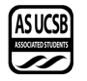 Senate AgendaAssociated Students19 June 2021Email Vote Minutes/Actions recorded by: Maggie BoyleCall to Order by Bee Schaefer , INTERNAL VICE PRESIDENT  A) MEETING BUSINESSA-1) Roll CallA-2) Excused Absences  A-3) Acceptance of ProxiesB) External ReportsB-1) Chancellor’s Representative-B-2) UCPD Representative-B-3) GSA Representative-B-4) University Center Governance Board Representative-B-5) IVCSD Representative- C) New Business2021 Spring Honoraria MOTION/SECOND: Ramirez/BongardMotion language: motion approve Spring Honoraria ACTION: Email Vote: 18-0-0 PASS  Vote Taken: 21 June 2021D) PUBLIC FORUM-E) Acceptance of AgendaMOTION/SECOND: Gonzalez/StankiewiczMotion language: motion to accept the agendaACTION: Email Vote: 18-0-0 PASS  Vote Taken: 21 June 2021F) Consent Calendar-   G) Action ItemsG-1) Immediate ConsiderationG-2) Old Business-       H) Recess-I) ASUCSB ReportsI-1) Administrative Committees-I-2) Boards and Commissions-I-3) Unit Reports-I-4) President’s Cabinet Report -I-5) Executive Director’s Report-I-6) Executive Officers’ Report -      President      Internal Vice President       External Vice President of Local Affairs      External Vice President of Statewide Affairs      Student Advocate GeneralI-7) Senator Representative Reports-I-8) Administrative Reports-J) Committee ReportsJ-1) Standing Committee on Finance and Business-J-2) Standing Committee on External Affairs-J-3) Standing Committee on Internal Affairs-J-4) Standing Committee on Basic Needs-J-5) Group Project and other Temporary Committee Reports- K) Minutes and Allocations:K-1) Senate Minutes 	    K-2) Administrative Committees MinutesK-3) BCU MinutesASBWHC 06/01ASPB 06/02BIKE 05/27CF 06/03CODE 05/25COSWB 05/27COVO 06/01EAB 05/25IVCRC 05/26IVTU 05/27ZWC 05/26MOTION/SECOND: Tran/JohnsonMotion language: motion to bundle and approve all BCU minutesACTION: Email Vote: 18-0-0 PASS  Vote Taken: 21 June 2021K-4) Standing Committee MinutesL) AppointmentsM) Discussion ItemsN) RemarksO) AdjournmentMOTION/SECOND: Lee/RamosMotion language: motion to adjourn the meetingACTION: Email Vote: 18-0-0 PASS  Vote Taken: 21 June 2021NameNote:absent (excused/notexcused)arrived late (time)departed early (time)proxy (full name)Name Note:absent (excused/notexcused)arrived late (time)departed early (time)proxy (full name)Jonathan AlbertsAbsentAlexander LiebretrauPresentNicole BongardPresentAbigail MerkelPresentCesar CastilloAbsentKian MirshokriPresentCassandra ChowAbsentLuisa RamirezPresentEthan EnglerPresentErika RamosPresentJamison EvansAbsentAvital RutenburgAbsentTyler FergusonPresentHailey StankiewiczPresentDavid GjerdePresentTaylor TaitPresentJessy GonzalezPresentVincent TranPresentBrieonni JohnsonPresentAijia WangPresentMegan KhobianPresentRanna ZahabiPresentCaria LeePresentApril ZhangPresentHannah LeePresent